Strategic PlanningAndDeployment Document(2019-2024)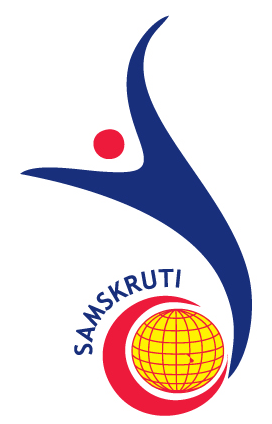 St.Vincent Educational Trust’sSamskruti College of Engineering and Technology1SCET	Strategic Planning & Deployment Document (2019-2024)MessageSamskruti College of Engineering and Technology was established by St.Vincent Educational Society in 2005 is known for its contributions in social and educational activities. With a noble social cause to provide quality technical education at reasonable fees, the trust established Samskruti College of Engineering and Technology at Ghatkesar, situated in Hyderabad, Telangana State. The institution is run as zero profit organization. The management looks towards the education as a social service and committed to help, spare time and efforts for overall development of students. The institute is governed by a governing board with representation of industrialists and academician. However the institute is earned good reputation, the preparation of ‘Strategic Planning & Deployment Document’ is the notable step  to shall embark its journey of success in the next five years.  The distinguished faculty members under the leadership of Principal, Deans and HoDs brought out the best possible detailed strategies and its deployment plan. I am confident that this leadership will implement the strategic plan in its total spirit.I congratulate to Principal, HODs, Faculty, staff and students and extend my best wishes for their future journey.ChairmanGoverning Board2SCET	Strategic Planning & Deployment Document (2019-2024)PrefaceFor any organization, strategic planning is very much essential to accomplish the Vision and Mission, which it dreams of. Strategic planning is a continuous process with a specific focus on accomplishing institutional goals in this highly competitive world. Strategic Planning and deployment document (SPDD) is based on analysis of current obstacles and future opportunities and envisages the direction towards which the organization should move to achieve its set goals and objectives.The first part of SPDD addresses vision, mission which the management dreams along with core values, institutional long term & short term goals. These are defined and provoked by the stake holders (management, leadership, HODs, faculty, staff, industry, students and parents) through SWOC analysis. After analyzing the internal and external environment, the institutional goals were set up in all possible growth domains through a brain storming sessions with HODs and faculty members. The strategies with action plans were decided to achieve institutional strategic goals.While formulating the strategic plan and deployment document, care has been taken to involve every stakeholder to build a spirit of ownership which is vital for success of any organization. The strategic plan and deployment is circulated to all the departments. Utmost care has been taken to spell out clearly the implementation and monitoring by identifying measurable targets in line with the desired outcomes. The SPDD is discussed thoroughly and approved by the Governing Board.The SPDD will synchronize the processes and efforts of the institution and it will also ensure that SCET will become one of the most preferred technical education institutions in the state of Telangana by 2024.3SCET	Strategic Planning & Deployment Document (2019-2024)VisionTo be an Institution moulding globally competent professionals as an essence of noble values.MissionTo transform the young generation as technically competent, ethically sound and socially committed professionals by providing a vibrant learning ambience, for the welfare of Society.4SCET	Strategic Planning & Deployment Document (2019-2024)Core ValuesCore values are the pool for organizations to smoother the progress of organizations and to ensure healthy organizational culture around us. The Core Values of the Institute will offer agenda of procedures for intentional engagement in the following ways.Student Centric: Our institute is established to craft our students as competent technocrats with quality technical education and fulfill global need of the society. Plethora of facilities is provided for learning, knowledge creation and interaction to become innovators, leaders, and positive contributors to society.Empowerment of Faculty: Progression of the institute is depends upon human resources. SCET family believed in the integrity, accountability, transparency, diligence and discipline. Faculty development programs, carrier advancement programs, performance appraisal are provided to ensure excellent work environment and development of the institute.Management: It is well known that core values of management are influential shaper for organization culture. For organizational development, support from management is the key element for progression. Management is committed to provide technical education in rural area. The management inspires our faculties and staff to endorse key behavior and lead institute successfully.Value of quality: Consistent efforts from top management, faculties, staff and alumni are always in the direction of quality. Quality is the continuous process to reduce lacunas of organization. The Institute never compromise with its quality. Our aim is to encourage, empower, enable our student to ensure best valued person in society.Heighten the excellence: We believe in giving our best in every domain we do at institute. SCET family is, confident, competent, focused and passionate about the work that leads to achieve excellence in organization5SCET	Strategic Planning & Deployment Document (2019-2024)SWOC AnalysisStrengthsExperienced and proficient teaching and support staffMoU with TASK Programme (Industry-Academia partnership), and TIME Academy to impart training on Business English Certificate Programme.Computerized central library and digital library with ease access to e-Journals [DELNET], JGATE, NDigitaland6000 NPTEL video courses through intranet.Value-added courses like SAP, AUTOCAD, MAT Lab, STADD, PLC, VLSI, Embedded System,Android etc.College Management System – ECAP to connect students, staff, parents and management.Consistent Placement record of students in leading organizationsA strong ethos of openness, sharing and commitment to increasing parental confidence through Proctorial System and stakeholders meet once in a year to obtain feedback and take corrective actions.Regular Faculty Skill Development and Motivational training programmes are conductedWeaknessesCurriculum, too restrictive and rigidLack of Funded Projects and Consultancy worksLack of research work for societal development and patentsFewer number of faculties with Ph.D qualificationLack of quality research publicationsScope for Students’ project internship in industries and national laboratoriesDevelopment of web-based online training, learning-ware courses which mutually helps teachers and students6SCET	                                             Strategic Planning & Deployment Document (2019-2024)OpportunitiesCampus is viable for conducting research work.Foundation for Innovative and Collaborative Education.Innovative in-house projects for UG and PG Students.Transforming the students to make Industry Ready for Job Opportunity.Institutional ChallengeCompetition from local and regional institutions.Admitting sufficient number of quality students with strong interest in engineering.Create awareness for engineering profession and related job opportunities.Providing scope for employability of the students in volatile market.Promoting study-abroad and student-exchange programme for higher semester students.Exposing the teaching faculty to the Industrial scenario.7SCET	                                             Strategic Planning & Deployment Document (2019-2024)Strategic GoalsSCET Leadership Team after brain storming on the vision, mission, quality policy, core values, stack holder’s expectations and SWOC analysis arrived at the step to establish Institution Strategic Goals (ISG)Institution Strategic Goals (ISG):Ensuring good governanceEstablishing effective teaching learning processDeveloping leadership and participative managementDeveloping financial managementPut emphasize on Institute – Industry interactionDevelopment of entrepreneurshipEncouraging research and innovation workEstablishing Internal Quality Assurance SystemEnsuring student’s development and participationEnsuring staff development & welfareIncreasing Alumni InteractionEngagement in Community Services and Extension ActivitiesDeveloping physical infrastructureGetting accreditations from statutory bodies8SCET	Strategic Planning & Deployment Document (2019-2024)Strategic Planning (2019-2024)NBA Accreditation – 2021.UGC 2(f)/12(B),  Autonomous .Quality Placements and higher studies opportunity for Students .Motivating faculty members towards Ph.D. & Publications and CAS.Sufficient Financial provisions in the institutional budget for research activity.Fostering innovative research activities. Increase in number of MOUs. Serving the society, forever….9SCETStrategic Planning & Deployment Document (2019-2024)10SCETStrategic Planning & Deployment Document (2019-2024)11SCET                                                            Strategic Planning & Deployment Document (2019-2024)12SCET	Strategic Planning & Deployment Document (2019-2024)13SCET	Strategic Planning & Deployment Document (2019-2024)Strategy Implementation and MonitoringAfter approval of Strategic development plan by Governing Body the next step is its implementation. When being implemented, the progress of strategy shall be measured from time to time. Hence the measurable success indicators are clearly spelt out in the implementation document. The Principal along with Local Management Committee will be the custodian for strategic plan and its deployment.Implementation at Institute Level14SCET	Strategic Planning & Deployment Document (2019-2024)Measurable during Implementation16SCETStrategic Planning & Deployment Document (2019-2024)Monitoring of strategic planThe implementation of strategic plan will be monitored time to time by local management committee through periodic review. The section heads will prepare the detailed progress report and present it in the LMC meetings. The benchmarking of quality standards and its monitoring, evaluation of attainment will be carried out by the IQAC independently. The IQAC will report the findings to the LMC directly. With through analysis of outcomes and based on IQAC report, the LMC will recommend the corrective actions, need of refinement of processes and deployment of resources. All these reports will be forwarded for further discussions and approval of GB.17SCET	Strategic Planning & Deployment Document (2019-2024)ConclusionThe SPDD is an effort for chalking down a pathway towards accomplishment of goals we dream to. Mere formulating the strategic plan doesn’t ensure success, but it provides a guiding framework which is a collective wisdom delivered by the process of participative brainstorming of stakeholders. The proper implementation of strategies through teamwork with good spirit leads to success and sustainability over a longer time. The strategic planning is not a static document but it is dynamic process which must respond to the changing environment. There are restrictions in spelling out the detailed processes to be deployed to get the desired outcomes. Hence it needs continuous evolution to incorporate the lessons we learn during the implementation. It emphasizes the role of IQAC in ensuring the quality of implementation by periodic evaluations of outcomes.18SCET	Strategic Planning & Deployment Document (2019-2024)Good governanceVision, Mission development & their articulationEvaluation of Institute performance and BenchmarkingInstitutional strategic goals settingInstitutional Strategic development planEstablishing Quality Management SystemsEstablishing organization structureEstablishing statutory committeesEstablishing E governance CellLeadership development through decentralizationEstablishing internal audit committeeCode of conduct and policy formulation, approvaland implementationEstablishing fair and transparent performanceappraisal systemInclusion of industrialist on GBGood governanceVision, Mission development & their articulationEvaluation of Institute performance and BenchmarkingInstitutional strategic goals settingInstitutional Strategic development planEstablishing Quality Management SystemsEstablishing organization structureEstablishing statutory committeesEstablishing E governance CellLeadership development through decentralizationEstablishing internal audit committeeCode of conduct and policy formulation, approvaland implementationEstablishing fair and transparent performanceappraisal systemInclusion of industrialist on GBTeaching learningprocessAcademic planningDevelopment of teaching plan as per OBEDevelopment of teaching aidsProcurement of teaching, learning & evaluationsoftwareDevelopment of e- learning resourcesAdoption of ICTEstablish research cultureProviding mentoring and personal supportCreate fair feedback systemConduct training need analysisEvaluation parameters and benchmarkingContinuous assessment to measure outcomesPerformance development through credit systemImplementation of best practicesLeadership andparticipativemanagementMotivating through interactionsReporting structureDecentralize the academic, administration andstudent related authorities & responsibilitiesPrescribe duties, responsibilities and accountabilityRotation of key posts to build leadershipPortfolio assignments Establishment of functional committeesFinancialmanagementFraming & implementation of Procurement andFinancial policiesDepartment wise Budget planningExpenditure managementForecasting income & expenditureSurplus Fund Management / Emergency plansBudget formulation & approval through FinanceCommittee  Periodic Internal/ External AuditInstitute – IndustryInteractionFormation of industry institute interaction cellMoUs with industriesFormation of Industrial Advisory BoardSupport for internships, visits, trainings,  Guest LecturesIdentifications of industry needs and advice onCurriculumProviding opportunities for Industry based/sponsored projectsProviding career guidanceStrengthen training & placementEstablishing centre of excellenceEntrepreneurshipEstablishment of Entrepreneurship DevelopmentCellMoUs with training institutesProviding training & guidance for entrepreneurshipEstablishing incubation centersResearch andInnovationDedicated R&D facilitation & documentation CentrePublishing papers in quality Journals with SCI, Scopus, Thomson Indexing.Fund raising through Project proposalsApply for TEQIP/Government/ other fundingCollaborations with IITs & other Govt. and Private research organizationsAppointment of Patent Attorney & Patent filingInternal QualityAssurance SystemEstablishment of IQACFraming of Quality Policy & publishingEducating & Training of all employeesPeriodic check & guidanceEstablishment of audit team and processAudit and remedial measuresIdentifying best practicesFormation of Quality circle & functioningAnnual report preparation & submissionStudent’sdevelopment andparticipationBudget allocationEstablishment of infrastructure Student’s representationParticipation in competitionsOrganizing competitionsRewards & recognitions of achieversStaff development &welfareRecruitment Policy formation/refinement & implementationStaff performance evaluation systemStaff TrainingBest work facilities and infrastructureMembership of professional bodiesCode of conduct & service rulesStaff welfare policy formation and implementationCareer advancement schemeRewards, recognitions and incentivesDeputation for seminars, conferencesSponsorship/ Motivation for qualification improvementSupport for research, consultancy, innovationsInternal revenuegenerationEstablishing infrastructureIdentification and Strengthening of IRG activitiesPolicy for Incentives to staffAdvertising & marketingAlumni InteractionAlumni Data base creation, Regular interactions withalumni and networkingRecognition of successful alumniLeverage for guest lecturers/internships/placementsExploring ContributionsBrand ambassadorsSponsorships/scholarshipsCommunity Servicesand ExtensionActivitiesBudget from institutionresources/Faculty/students/other donorsIdentify nearby villages for adoptionProjects based on rural challengesProvide vocational training /job oriented training asper local needs at the instituteEducational support to village studentsConducting awareness campsPhysicalinfrastructureSmart Class rooms, Tutorials, Seminar hallsModernization of  Laboratory & equipmentLibrary infrastructure up gradationEstablishment of Virtual lab and networkingSystem up gradationFunctional facilities for e-learningSafety & Security managementWater facilityMedical facilityDeveloping sports ( indoor/outdoor) facilitiesHostels facility within the campusPlantationRain water harvestingRenewable Energy harvestingHygiene, solid waste management (zero plasticusage, dry & wet refuse)Recycling waste waterAccreditationsDiscussion in Governing Body and approval forAccreditationsResource planning & budget approvalConstitution of committee to prepareAccreditations PlanEstablishment of Accreditation cellPreparation of reportsInspections facilitation & remedial measuresGovernance &AdministrationChairman & Members of GB, AdministrationOfficeBranding /ExpansionGB members, Local Management CommitteeStudents AdmissionsPrincipal, HODs, Admission teamStatutory CompliancePrincipal, HODs, all Deans, CoordinatorsInfrastructure (physical)GB, ChairmanInfrastructure (Academics)Principal, HODs, Dean (Academics) Teaching- LearningPrincipal, Dean (academics), HODs, Faculty and StaffResearch& DevelopmentDean (R&D), HODsStudents DevelopmentDean (Academics), HODsDepartmental ActivitiesHODs and FacultyTraining &PlacementTPO & HODsQuality AssuranceIQAC teamGood governanceVision Mission , Dissemination & ReviewOrganization structure in placeDegree of decentralizationDegree of E governanceResource mobilizationStaff appraisal in placeService rules & benefits Effective teachinglearning processNo. of teaching aidsSyllabus completionStudent Centric Learning, Mini projects, Major projects, SeminarsNo. of learning resourcesNo. of student counseling/mentoring/training sessions conductedResult of examinations (Pass, First classes, Distinctions)PO attainment levels(Direct/Indirect)Leadership andparticipativemanagementReporting structure in placeDecentralization in various domains -academic, administration, staff welfare, student development, infrastructure management – appointments of section heads & deanscode of conduct - duties, responsibilities and accountabilityFunctional & statutory committees – no. of meetings/ semester, minutes of meetings, planning & implementationFinancial managementAnnual Budget forecasting income &expenditureUtilization / Allocation of fundsInternal & External AuditInstitute – IndustryInteractionNo. of active MOUs/DeptNo. of Initiatives/activities through MOUsTraining & PlacementNumber of career guidance trainingsNumber of skill development trainingsNumber of placement drives participatedNumber of placement drives organizedNumber of placementsEntrepreneurshipEstablishment of  incubation centerResearch and innovationPublications in national/international journals and conference proceedingsPatents publishedConferences & workshops organizedMOUs signed with research andindustrial organizationsInternal QualityAssurance SystemNumber of IQAC initiatives AAA audit reportStudent’s developmentand participationNumber of student participantsEncouraging students to participate in number of sports, technical, cultural events organizedStaff development &welfareStaff training programs organizedNumber of memberships of professional bodiesAlumni InteractionAlumni data base, InteractionsSupport for internships/placements/ projects/ consultancyContribution towards institution development.Community Services andExtension ActivitiesAdoption of villagesTrainings/ awareness camps providedInfrastructure - physicalAnnual budget allocated & utilizedRenewable energy source developmentGreen initiativesInfrastructure -AcademicNumber. of Volumes & Titles in libraryNumber of National& International journals Number of e-learning recourses (QR Code/ moodle/google classroom/ my examo/ nptel /video lectures etc)Digital LibrarySmart ClassroomVirtual laboratoryAccreditations/RecognitionsNAAC